Priorities for the WeekWeekly Calendar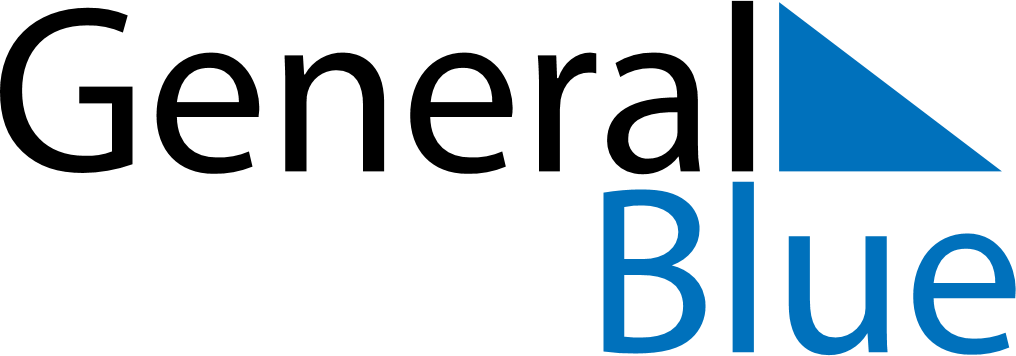 December 12, 2027 - December 18, 2027Weekly CalendarDecember 12, 2027 - December 18, 2027Weekly CalendarDecember 12, 2027 - December 18, 2027Weekly CalendarDecember 12, 2027 - December 18, 2027Weekly CalendarDecember 12, 2027 - December 18, 2027Weekly CalendarDecember 12, 2027 - December 18, 2027Weekly CalendarDecember 12, 2027 - December 18, 2027Weekly CalendarDecember 12, 2027 - December 18, 2027SUNDec 12MONDec 13TUEDec 14WEDDec 15THUDec 16FRIDec 17SATDec 186 AM7 AM8 AM9 AM10 AM11 AM12 PM1 PM2 PM3 PM4 PM5 PM6 PM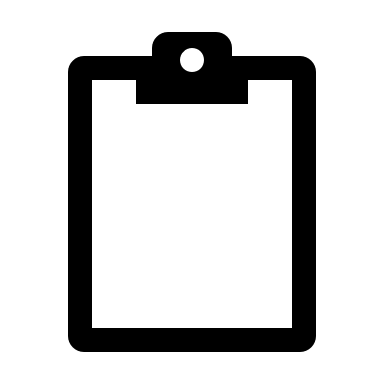 